 This series of power supplies can generate output that ranges from 20kV to 40kV, 2kW and are housed in compact 19” racks to give a highly regulated output. These rugged units are designed for continuous operation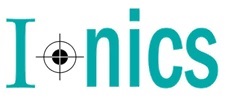 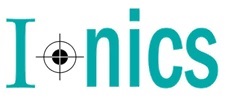 mainly for electrostatic separation.                                                       Features:Precision regulated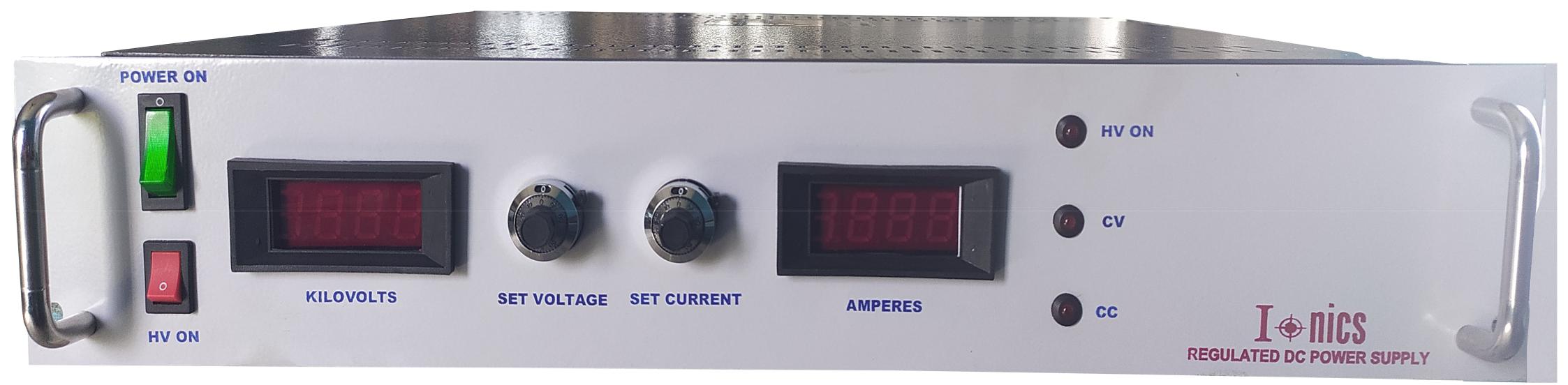 Protected against frequent short circuits & arcs19” rack mountable[OEM customization available*Optional. To be specified by the user.#RS232 interface available at an extra cost.*Optional. To be specified by the user only as per application’s requirement.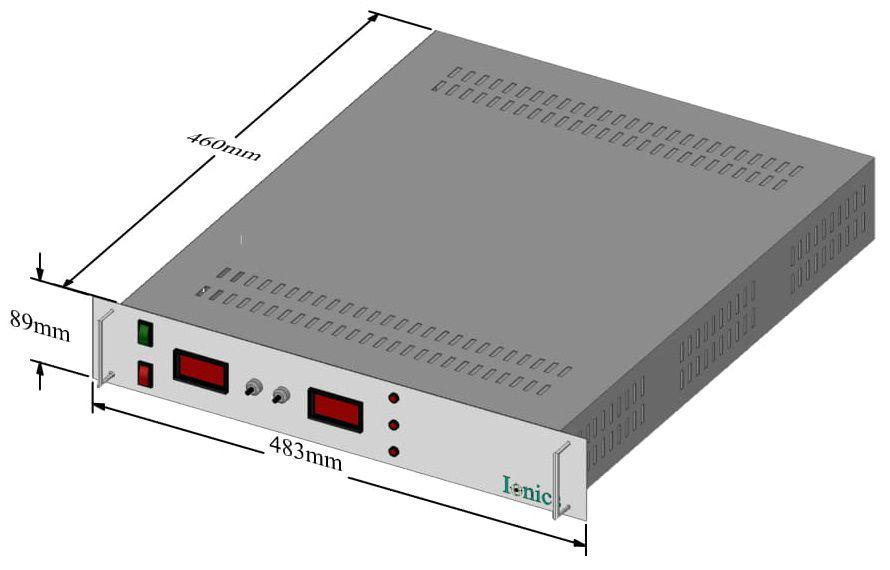 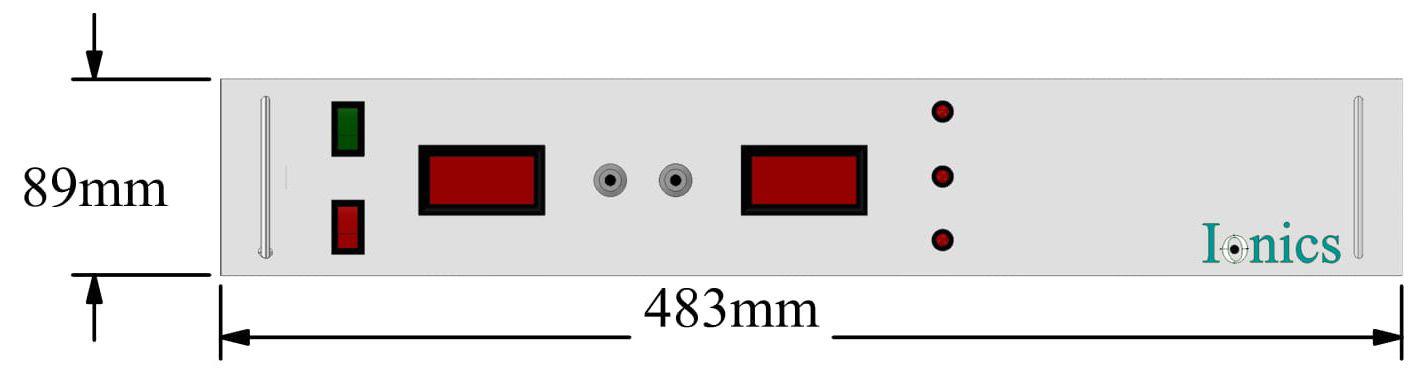 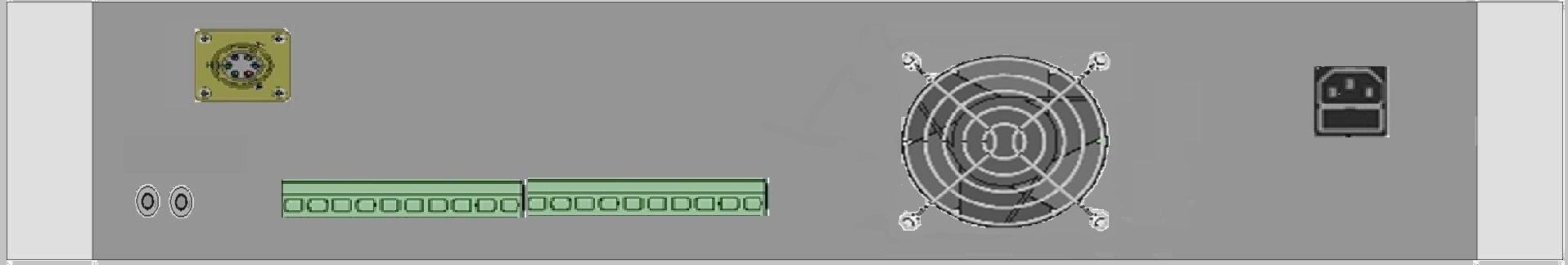 For any queries or customization requests contact us at info@ionics.co.inFor product line information visit us at www.ionics.co.inTechnical SpecificationsTechnical SpecificationsPARAMETERSPECIFICATIONInput Voltage230V ±10% A C, 50Hz, single phaseOutput Voltage Range*30kV / 40kV DCOutput Power Range*Upto 2kWPolarity*Positive / NegativeLine Regulation≤ 0.05% for 10% variation in input voltageLoad Regulation≤0.1% for 0 to 100% load variationStabilityBetter than 0.01%/hour after 1 hour warm upRegulation Mode*Constant voltage – Constant currentVoltage & Current Control*Local: By 10-turn potentiometers on the front panel
Remote: 0 to 10V DC signals for voltage & current control; OR
Control through computer interfaceProtections*Against over load, over current, over voltage, short-circuit and arcRemote Controls & Signals
through Pluggable Connector /D-Connector (External RS232 Microcontroller Module) *10V DC reference
10V DC HV enable signal
0 to 10V DC signal for voltage & current control
0 to 10V DC signal for voltage & current monitoringFront PanelAC power ON/OFF switch with indication
HV ON/OFF switch with indication
3½ digit voltage and current meters
10-turn potentiometers for voltage and current control
Constant voltage – constant current mode indicationBack PanelSocket for mains input with 250V, 10A 3 conductor power cord of 1.5 meters
Fuse holder with fuse
Terminal for HV output with 10ft of detachable high voltage cable Stud for grounding the unit
Remote interface connector*TopologyHigh frequency resonant / PWM-controlled switch modeSwitching DeviceIGBTCabinet2U/3U, 19” rack, powder coatedRemote Interface Connector ConfigurationRemote Interface Connector ConfigurationRemote Interface Connector ConfigurationAnalog InterfaceDigital InterfacePins28 Pin Pluggable Connector25 Pin D Connector1EarthEarth2CommonCommon3InterlockHV Enable4HV EnableVoltage Control Remote5ReferenceCurrent Control Remote6CommonOver Voltage Control Remote*7Voltage Control RemoteOver Current Control Remote*8Voltage Control LocalCommon9CommonVoltage Monitor10Current Control RemoteCurrent Monitor11Current Control LocalReserved Monitor*12CommonReserved Monitor*13Voltage MonitorCommon14Current MonitorMode Status15Common*Interlock Status16Voltage Mode Status*HV ON Status17Current Mode Status*Common18HV ON Status*PS Fault Status*19Common*Over Voltage Status*20PS Fault Status*Over Current Status*21Over Voltage Status*Over Temperature Status*22Over Current Status*Open Circuit Status*23Over Temperature Status*Phase Failure Status*24Open Circuit Status*Reserved Status*25Phase Failure Status*Common26Common*27Over Voltage Control*28Over Current Control*Ordering CodeHV040K600WNCID5TOrdering Code12356SectionDescriptionDescriptionDescriptionOptionsOptionsOptions DescriptionOptions DescriptionOptions DescriptionOptions DescriptionOptions DescriptionOptions Description1Output VoltageOutput VoltageOutput VoltageXXXXXXValue of output voltageValue of output voltageValue of output voltageValue of output voltageValue of output voltageValue of output voltage2Output PowerOutput PowerOutput PowerYYValue of output powerValue of output powerValue of output powerValue of output powerValue of output powerValue of output power3PolarityPolarityPolarityPPPositivePositivePositivePositivePositivePositive3PolarityPolarityPolarityNNNegativeNegativeNegativeNegativeNegativeNegative4Short CircuitShort CircuitShort CircuitAAShut down Shut down Shut down Shut down Shut down Shut down 4Short CircuitShort CircuitShort CircuitBBShut down & manual reset Shut down & manual reset Shut down & manual reset Shut down & manual reset Shut down & manual reset Shut down & manual reset 4Short CircuitShort CircuitShort CircuitCCShut down & automatic restart Shut down & automatic restart Shut down & automatic restart Shut down & automatic restart Shut down & automatic restart Shut down & automatic restart 4Short CircuitShort CircuitShort CircuitDDConstant current Constant current Constant current Constant current Constant current Constant current 5Regulation ModeRegulation ModeRegulation Mode44Constant voltageConstant voltageConstant voltageConstant voltageConstant voltageConstant voltage5Regulation ModeRegulation ModeRegulation Mode55Constant voltage & constant currentConstant voltage & constant currentConstant voltage & constant currentConstant voltage & constant currentConstant voltage & constant currentConstant voltage & constant current6Control ModeControl ModeControl ModeLLLocal controlLocal controlLocal controlLocal controlLocal controlLocal control6Control ModeControl ModeControl ModeRRRemote control through D-connectorRemote control through D-connectorRemote control through D-connectorRemote control through D-connectorRemote control through D-connectorRemote control through D-connector6Control ModeControl ModeControl ModeTTRemote control through pluggable connectorRemote control through pluggable connectorRemote control through pluggable connectorRemote control through pluggable connectorRemote control through pluggable connectorRemote control through pluggable connector